Publicado en  el 27/10/2015 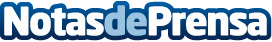 Murcia se suma a las actividades que recuerdan a Pasolini en el 40 aniversario de su fallecimiento27/10/2015 Murcia se suma a las actividades que recuerdan a Pasolini en el 40 aniversario de su fallecimiento  La programaci?n se iniciar? el domingo, 1 de noviembre, con una acci?n po?tico-performativa de Teatro de la Perturbaci?n en el Centro P?rraga y, a partir del d?a 2, se organizar? un ciclo de pel?culas en la FilmotecaDatos de contacto:Nota de prensa publicada en: https://www.notasdeprensa.es/murcia-se-suma-a-las-actividades-que-recuerdan_1 Categorias: Cine Artes Visuales Murcia Entretenimiento http://www.notasdeprensa.es